FEDERATION ALGERIENNE  DE  FOOTBALL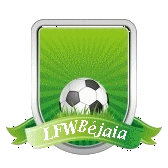 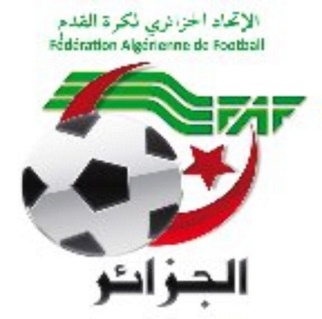 LIGUE DE  FOOTBALL  DE  LA  WILAYA  DE  VBEJAIADIRECTION ORGANISATION DES COMPETITIONSCHAMPIONNAT DES JEUNES U14 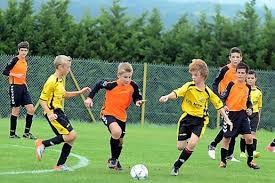 PROGRAMME  DES  RENCONTRESVACANCES SCOLAIRESDIRECTION ORGANISATION DES COMPETITIONSCATEGORIE  U 14GROUPE –A-PROGRAMMATION  8ème  JOURNEEVENDREDI 17 MARS 2017§§§§§§§§§§§§§§§§§§§§§§§§§PROGRAMMATION  9ème  JOURNEELUNDI 20 MARS 2017§§§§§§§§§§§§§§§§§§§§§§§§§PROGRAMMATION  10ème  JOURNEEJEUDI 23 MARS 2017§§§§§§§§§§§§§§§§§§§§§§§§§PROGRAMMATION  11ème  JOURNEEMARDI 28 MARS 2017§§§§§§§§§§§§§§§§§§§§§§§§§PROGRAMMATION  12ème  JOURNEESAMEDI 01 AVRIL 2017§§§§§§§§§§§§§§§§§§§§§§§§§GROUPE –B-PROGRAMMATION  8ème  JOURNEEVENDREDI 17 MARS 2017SAMEDI 18 MARS 2017§§§§§§§§§§§§§§§§§§§§§§§§§PROGRAMMATION  9ème  JOURNEELUNDI 20 MARS 2017MARDI 21 MARS 2017MERCREDI 22 MARS 2017§§§§§§§§§§§§§§§§§§§§§§§§§PROGRAMMATION  10ème  JOURNEEVENDREDI 24 MARS 2017SAMEDI 25 MARS 2017§§§§§§§§§§§§§§§§§§§§§§§§§PROGRAMMATION  11ème  JOURNEEMARDI 28 MARS 2017§§§§§§§§§§§§§§§§§§§§§§§§§PROGRAMMATION  12ème  JOURNEEVENDREDI 31 MARS 2017SAMEDI 01 AVRIL 2017§§§§§§§§§§§§§§§§§§§§§§§§§GROUPE –C-PROGRAMMATION  9ème  JOURNEEVENDREDI 17 MARS 2017§§§§§§§§§§§§§§§§§§§§§§§§§PROGRAMMATION  10ème  JOURNEEMARDI 21 MARS 2017§§§§§§§§§§§§§§§§§§§§§§§§§PROGRAMMATION  11ème  JOURNEESAMEDI 25 MARS 2017§§§§§§§§§§§§§§§§§§§§§§§§§PROGRAMMATION  12ème  JOURNEEJEUDI 30 MARS 2017GROUPE –D-MISE A JOUR  8ème  JOURNEEVENDREDI 17 MARS 2017§§§§§§§§§§§§§§§§§§§§§§§§§PROGRAMMATION  9ème  JOURNEEMARDI 21 MARS 2017§§§§§§§§§§§§§§§§§§§§§§§§§PROGRAMMATION  10ème  JOURNEEVENDREDI 24 MARS 2017§§§§§§§§§§§§§§§§§§§§§§§§§PROGRAMMATION  11ème  JOURNEEMARDI 28 MARS 2017§§§§§§§§§§§§§§§§§§§§§§§§§PROGRAMMATION  12ème  JOURNEESAMEDI 01 AVRIL 2017§§§§§§§§§§§§§§§§§§§§§§§§§GROUPE –E-PROGRAMMATION  9ème  JOURNEEVENDREDI 17 MARS 2017SAMEDI 18 MARS 2017§§§§§§§§§§§§§§§§§§§§§§§§§PROGRAMMATION  10ème  JOURNEEMARDI 21 MARS 2017§§§§§§§§§§§§§§§§§§§§§§§§§PROGRAMMATION  11ème  JOURNEESAMEDI 25 MARS 2017§§§§§§§§§§§§§§§§§§§§§§§§§PROGRAMMATION  12ème  JOURNEEMERCREDI 29 MARS 2017GROUPE –F-PROGRAMMATION  9ème  JOURNEEVENDREDI 17 MARS 2017§§§§§§§§§§§§§§§§§§§§§§§§§PROGRAMMATION  10ème  JOURNEEMARDI 21 MARS 2017§§§§§§§§§§§§§§§§§§§§§§§§§PROGRAMMATION  11ème  JOURNEESAMEDI 25 MARS 2017§§§§§§§§§§§§§§§§§§§§§§§§§PROGRAMMATION  12ème  JOURNEEVENDREDI 31 MARS 2017SAMEDI 01 AVRIL 2017LIEUXRENCONTRESU 14OPOW PRINCIPALAJFB / MOB10 HOPOW ANNEXECRB / AB11 HOPOW ANNEXEETSB / AST14 HEXEMPTCSA BOUKHELIFACSA BOUKHELIFALIEUXRENCONTRESU 14BEJAIA BENAL.ETSB / AB8 H OPOW PRINCIPALMOB / CRB9 H 30TICHY BENSAIDCSAB / AJFB10 H 30EXEMPTAS TAASSASTAS TAASSASTLIEUXRENCONTRESU 14OPOW PRINCIPALMOB / CSAB10 HOPOW ANNEXEAJFB / AST11 HOPOW ANNEXECRB / ETSB13 HEXEMPTA BEJAIAA BEJAIALIEUXRENCONTRESU 14TICHY BENSAIDCSAB / CRB10 HBEJAIA NACERIAAB / AJFB8 H 30OPOW PRINCIPALAST / MOB10 HEXEMPTETS BEJAIAETS BEJAIALIEUXRENCONTRESU 14OPOW ANNEXEAJFB / ETSB11 HTICHY BENSAIDCSAB / AST11 HOPOW PRINCIPALMOB / AB10 HEXEMPTCR BEJAIACR BEJAIALIEUXRENCONTRESU 14TICHY BENSAIDJST / FCB10 HLIEUXRENCONTRESU 14OPOW ANNEXEENSB / WAT11 H OPOW ANNEXEGCB / JSB12 H 30OPOW PRINCIPALJSMB / AWFSB10 HLIEUXRENCONTRESU 14BEJAIA BENAL.AWFSB / JST9 H 30BEJAIA BENAL.FCB / ENSB11 HLIEUXRENCONTRESU 14TALA-HAMZAWAT / JSB10 HLIEUXRENCONTRESU 14OPOW PRINCIPALGCB / JSMB10 HLIEUXRENCONTRESU 14OPOW ANNEXEJSB / FCB11 HOPOW ANNEXEAWFSB / GCB14 HTICHY BENSAIDJST / ENSB10 HLIEUXRENCONTRESU 14OPOW PRINCIPALJSMB / WAT10 HLIEUXRENCONTRESU 14OPOW ANNEXEENSB / JSB11 HOPOW ANNEXEGCB / JST12 H 30OPOW PRINCIPALFCB / JSMB11 H 30TALA HAMZAWAT / AWFSB10 HLIEUXRENCONTRESU 14OPOW ANNEXEJSB / JST11 HOPOW PRINCIPALJSMB / ENSB10 HLIEUXRENCONTRESU 14TALA HAMZAWAT / GCB10 HOPOW ANNEXEAWFSB / FCB12 H 30LIEUXRENCONTRESU 14AOKASJSCA / JSD11 HSOUK EL TENINEAEFS / ESM11 HKHERRATAASTH / ASTID11 HAIT SMAILUSAS / CRBSET11 HLIEUXRENCONTRESU 14KHERRATAJSD / ESM10 HAOKASJSCA / USAS11 HSOUK EL TENINECRBSET / ASTH11 HKHERRATAASTID / AEFS11 H 30LIEUXRENCONTRESU 14AIT SMAILUSAS / JSD10 H MELBOUESM / ASTID10 HSOUK EL TENINEAESF / CRBSET10 HKHERRATAASTH / JSCA10 HLIEUXRENCONTRESU 14SOUK EL TENINECRBSET / ESM11 HKHERRATAJSD / ASTID11 HAIT SMAILUSAS / ASTH11 HAOKASJSCA / AEFS11 HLIEUXRENCONTRESU 14AMIZOURCRBA / MCT9 HAMIZOURJSBA / RCS10 HLIEUXRENCONTRESU 14AMIZOURUSOA / OSEK10 HTIMEZRITMCT / NRBS10 HSEDDOUKRCS / CRBA10 HEL KSEURBCEK / JSBA10 HLIEUXRENCONTRESU 14EL KSEUROSEK / MCT10 HSEDDOUKRCS / BCEK10 HAMIZOURJSBA / USOA10 HAMIZOURCRBA / NRBS11 H 30LIEUXRENCONTRESU 14SEMAOUNNRBS / OSEK10 HEL KSEURBCEK / CRBA10 HTIMEZRITMCT / JSBA10 HAMIZOURUSOA / RCS10 HLIEUXRENCONTRESU 14EL KSEUROSEK / CRBA10 HAMIZOURJSBA / NRBS10 HAMIZOURUSOA / BCEK11 H 30SEDDOUKRCS / MCT10 HLIEUXRENCONTRESU 14AKBOU CMLJSA / EFACS10 HOUZELLAGUENASECA / CSPT10 HEXEMPTWRB OUZELLAGUENWRB OUZELLAGUENLIEUXRENCONTRESU 14AKFADOUOCA / FCI11 HLIEUXRENCONTRESU 14AKFADOUOCA /ASECA11 HOUZELLAGUENWRBO / JSA10 HOUZELLAGUENFCI / EFACS11 H 30EXEMPTCSP TAZMALTCSP TAZMALTLIEUXRENCONTRESU 14OUZELLAGUENASECA / FCI10 HAKBOU CMLJSA / CSPT10 HSIDI AICHEFACS / WRBO10 HEXEMPTOC AKFADOUOC AKFADOULIEUXRENCONTRESU 14TAZMALTCSPT / EFACS11 HOUZELLAGUENWRBO / FCI10 HAKFADOUOCA / JSA11 HEXEMPTASEC AWZELAGENASEC AWZELAGENLIEUXRENCONTRESU 14AIT RZINECRBAR / ASR10 H 30TAZMALTOST / WAF10 HBOUHAMZAIRBBH / JSBM11 HEXEMPTSRB TAZMALTSRB TAZMALTLIEUXRENCONTRESU 14AKBOU CMLWAF / CRBAR10 H 30TAZMALTJSBM / OST10 HTAMALTSRBT / ASR11 H 30EXEMPTIRB BOUHAMEAIRB BOUHAMEALIEUXRENCONTRESU 14BOUHAMZAIRBBH / SRBT11 HAIT RZINECRBAR / JSBM11 HTAZMALTASR / WAF11 HEXEMPTOS TAZMALTOS TAZMALTLIEUXRENCONTRESU 14BOUHAMZAIRBBH / OST11 HLIEUXRENCONTRESU 14AKBOU CMLWAF / SRBT10 HTAZMALTJSBM / ASR10 HEXEMPTCRBAIT RZINECRBAIT RZINE